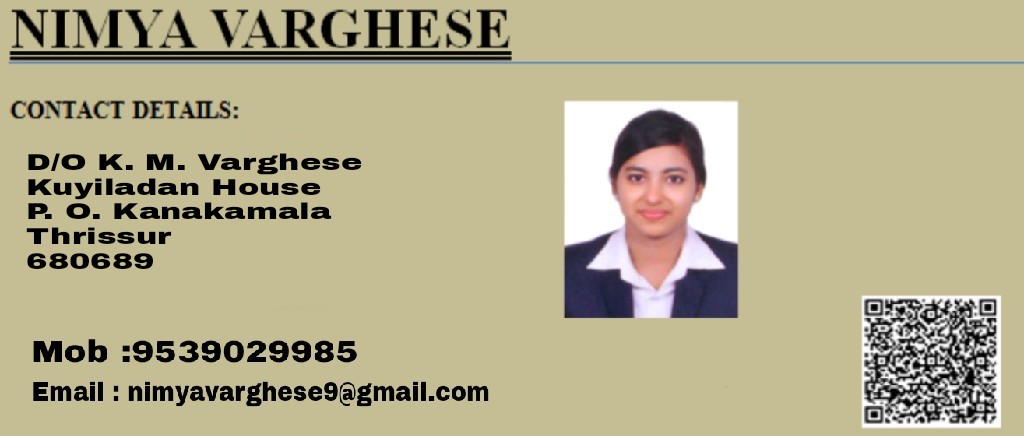 To work with maximum potential in a challenging and dynamic environment, with an opportunity of working with diverse group of people and enhancing my professional skills with learning and experience for career growth.Looking forward for higher responsibilities.Ability to adapt to situationsDecision MakingWillingness to learnMultitasking                                                                                     ````````   		I am working as an HR Executive in Human Resource Department at Holy Cross Group of Institutions, Kottiyam, Kollam.MS WINDOWS XP  - EXCEL,POWERPOINT,WORD,PHOTOSHOPGOOD TYPING SPEEDBASICS OF ARDUINO, VHDL, ASSEMBLY LANGUAGE(8085,8086,8051)AND C.  CIRCUIT STIMULATION SOFTWARE : MATLAB SOFTWARE,PSPICE  OPERATING SYSTEMS :LINUX(UBUNTU),WINDOWS XP/7ENGLISHTAMILHINDIMALAYALAMPublished an international journal entitled “WSN-Based Smart Sensors and Actuator for Power Management in Intelligent Buildings”in INTERNATIONAL JOURNAL OF ADVANCED RESEARCH TRENDS IN ENGINEERING AND TECHNOLOGY (IJARTET)Best  project award in college and state level.MBA	MAIN PROJECT: IMPACT OF REWARD AND RECOGNITION ON      EMPLOYEE MOTIVATIONSuccessfully Completed the Project and Internship program(45Days)titled IMPACT OF REWARD AND RECOGNITION ON EMPLOYEE MOTIVATION with special reference to CARRIS PIPES AND TUBES PVT. LTD.KOOVAPPADY, ERNAKULAMMINI PROJECT: EFFECTIVENESS OF PAYROLL MANAGEMENT  SYSTEMSuccessfully Completed the Project and Internship program(20Days)titled EFFECTIVENESS OF PAYROLL MANAGEMENT SYSTEM with special guidance to PASSIONLABS, Kochin.B.TECHINTERNATIONAL JOURNAL PUBLICATIONPublished a Research Paper entitled “WSN-Based Smart Sensors and Actuator for Power Management in Intelligent Buildings”in INTERNATIONALJOURNAL OF ADVANCED RESEARCH TRENDS IN ENGINEERING AND TECHNOLOGY(IJARTET)MAIN PROJECT : GESTURE VOCALIZERMINI PROJECT :DTMF BASED HOME AUTOMATIONSuccessfully Completed the Project and Internship program titled IMPACT OF REWARD AND RECOGNITION ON      EMPLOYEE MOTIVATION with special guidance to AQUA TECH, Kochin.(45 Days)Successfully Completed the Project and Internship program titled EFFECTIVENESS OF PAYROLL MANAGEMENT SYSTEM with special guidance to PASSIONLABS, Kochin.(20 Days)Has successfully under gone a course of EMPOWER orientation programme with Best performer title. (5 Days)Participated in a short term sandwich course on ‘Marine Electronic Equipments’ conducted by Central Institute of Fisheries Nautical and Engineering Training (CIFNET), Kochi. (5 Days)Participated in workshop ‘Double Click IT’ organized by I ndian Institute of Information Technology and Management (IIITM), Trivandrum.(1 day)Participated in SEOTECH Workshop based on Social Networking, SEO & SEM by MSSPL, IIT Kanpur.(2 Days)Company:Aquatech,Ernakalam                                                   Duration:45DaysCompany:Passionlabs,Kochi                                                     Duration:20 DaysCompany:Keltron,Kannur                                                                  Duration:7 DaysCompany: Cifnet, Kochi (A Unit under Central Gov.)               Duration:5 DaysCompany: Rhydo Technology , Kochi			         Duration: 3 DaysCompany: MSSPL-IIT, Kanpur                                                   Duration:2 DayIITM-K, Technopark Campus, Thiruvanathapuram                    Duration:1 DayCompany: Orion Technology, Thrissur		                     Duration:2 DaysCompany:Keltron, Ernakulam                                           Duration:1 DayPresident of HR club of college at 2015-2016 academic year.President of Electronics and Communication Association of college at 2012-2013 academic years.Class representative and association heads at college.Coordinator in job fair at ELIMS 2016.Best Manager coordinator in management meet EMINENCE 2K16Won in Malayalam extempore at state levels.Participated and won in Malayalam and English extempore speeches, presentations and debates at school and college.Has successfully under gone a course of EMPOWER orientation programme with Best performer title. Participated and won in Drama with  Best actress  title at state levels.Good communication skillsConfidence.Ability to work with a group and leadership qualityPhysically fit with a caring and responsible attitude.Mrs Jyothis Rachel      Associate professor ELIMS Thrissur      Ph:9446286624Mrs Anila M. S.Associate professor ELIMS ThrissurPh:9526263458NAME                      	   	: 	Nimya Varghese GENDER                               : 	FemaleDATE OF BIRTH                  :	 02/06/1993MARITAL STATUS       	      :	  SingleMOBILE NO              	   	: 	9539029985EMAIL                    	      : 	nimyavarghese9@gmail.com DECLARATION           I hereby declared the above furnished details are true and the best of my knowledge.Yours truly, NIMYA   VARGHESECourseCollegeUniversity  Year of   passing            MBAMain : HR
Sub : SystemElijah institute of management studiesCalicut university     2017B.TechHoly Grace Academy of EngineeringCalicut university     2015Higher Secondary SchoolRMHSS AloorKerala state higher secondary board      2011SSLCSHCGHSS ChalakudyKerala State Board       2009